РЕШЕНИЕВ соответствии с Решением Городской Думы Петропавловск-Камчатского городского округа от 31.10.2013 № 145-нд «О наградах и почетных званиях Петропавловск-Камчатского городского округа» Городская Дума Петропавловск-Камчатского городского округаРЕШИЛА:	1. Наградить Почетными грамотами Городской Думы Петропавловск-Камчатского городского округа за значительный вклад в обеспечение обороноспособности страны на территории Петропавловск-Камчатского городского округа в результате добросовестной и эффективной службы следующих служащих войсковой части 10103:Абрамова Дмитрия Альбертовича – стрелка 2 команды военизированной охраны отряда военизированной охраны;Гаглоеву Елену Васильевну – стрелка 2 команды военизированной охраны отряда военизированной охраны;Горохову Марину Анатольевну – стрелка 3 команды военизированной охраны отряда военизированной охраны;Гурову Елену Станиславовну – стрелка 3 команды военизированной охраны отряда военизированной охраны;Евдокимову Татьяну Алексеевну – стрелка 2 команды военизированной охраны отряда военизированной охраны;Зиемелис Елену Вячеславовну – инспектора по кадрам;Коваленко Галину Аркадьевну – стрелка 2 команды военизированной охраны отряда военизированной охраны;Лебедь Татьяну Васильевну – стрелка 2 команды военизированной охраны отряда военизированной охраны;Мерзлихину Ольгу Геннадьевну – стрелка 2 команды военизированной охраны отряда военизированной охраны;Мореву Ирину Анатольевну – стрелка 1 команды военизированной охраны отряда военизированной охраны;Несвитаеву Евгению Игоревну – стрелка 3 команды военизированной охраны отряда военизированной охраны;Пак Ольгу Андреевну – стрелка 1 команды военизированной охраны отряда военизированной охраны;Попову Зухру Арслановну – стрелка 1 команды военизированной охраны отряда военизированной охраны;Проценко Елену Сергеевну – делопроизводителя секретной части;Рассохину Ирину Михайловну – ведущего психолога;Редькину Анжелику Юрьевну – стрелка 1 команды военизированной охраны отряда военизированной охраны;Самуйлик Светлану Михайловну – делопроизводителя;Свидину Ирину Геннадьевну – стрелка 1 команды военизированной охраны отряда военизированной охраны;Степаниденко Тамару Васильевну – стрелка 3 команды военизированной охраны отряда военизированной охраны;Степанова Виталия Григорьевича – стрелка 3 команды военизированной охраны отряда военизированной охраны;Федченко Светлану Владимировну – начальника отряда военизированной охраны.2. Разместить настоящее решение на официальном сайте Городской ДумыПетропавловск-Камчатского городского округа в информационно-телекоммуникационной сети «Интернет».Председатель Городской ДумыПетропавловск-Камчатскогогородского округа								Г.В. Монахова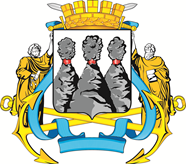 ГОРОДСКАЯ ДУМАПЕТРОПАВЛОВСК-КАМЧАТСКОГО ГОРОДСКОГО ОКРУГАот 27.11.2019 № 571-р25-я (внеочередная) сессияг.Петропавловск-КамчатскийО награждении Почетными грамотами Городской Думы Петропавловск-Камчатского городского округа служащих войсковой части 10103